IJEMAPS, ISNN XXXX-XXXXInternational Journal of Engineering Mathematics & PhysicsVol.xx(20xx) No.xx,pp.1-2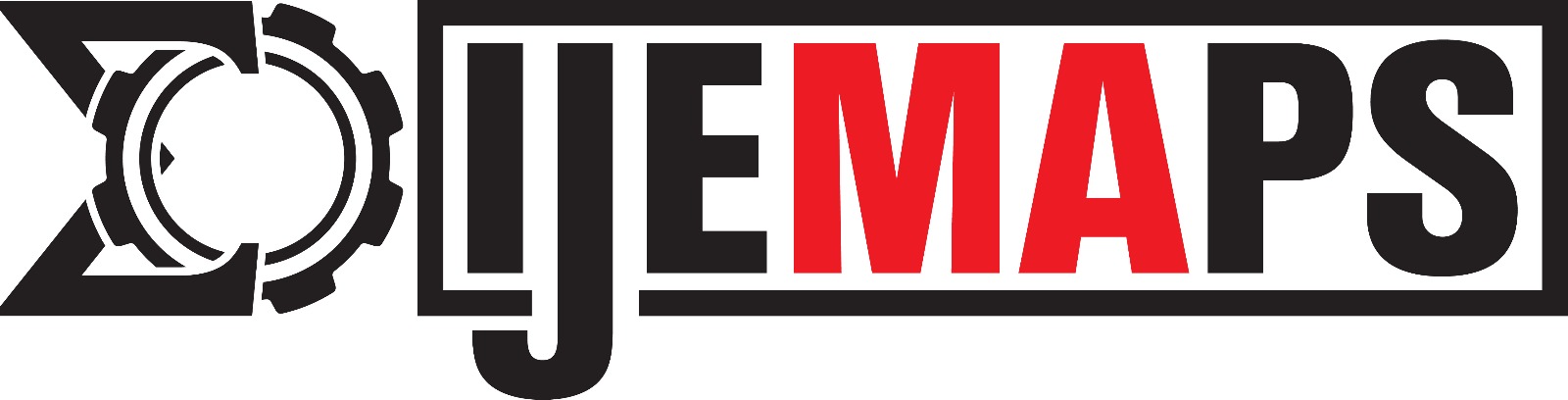 CAPITALIZED PAPER TITLEJohn Doe1,, Jane Doe21 New Amsterdam2 Old Athens(Received xx,xx,20XX , accepted xx,xx,20XX, will be set by the editor)Abstract: Your abstract should be located here.Keywords: keyword1, keyword2, keyword3IntroductionWrite introduction here.TextYour text goes here. The nonlinear Schrödinger equation (NLSE) describes many physical phenomena and comprehensive applications of this equation are reviewed in the papers [1,2]. Its importance comes from two of the most basic processes in a physical system, namely dispersion and nonlinearity. The solutions of the NLSE are balanced due to competing forces of nonlinearity and dispersion. The typical example of such a balanced solution is soliton. An exact solution of the pure initial value problem of the NLSE was given in 1971 by Zakharov and Shabat [3] using the inverse scattering method, provided that the initial condition vanishes for sufficiently large |x|. For more general initial conditions the exact solutions of the NLSE are unknown. Therefore numerical analysists have been dealt with finding the numerical solutions of the NLSE for various boundary-initial conditions [4]. Consider the NLSE with cubic nonlinearitywhere  and  is the partial derivative of  with recpect to the time variable . Please follow the reference style.The BOOKLET style[5]. The INCOLLECTION style [6]. The MASTERSTHESIS style [7]. The MANUAL style [8]. The PROCEEDINGS style[ 9]. The PHDTHESIS style[ 10]. The UNPUBLISHED style [11]. The INBOOK style [12]. The TECHREPORT style [13]. The INPROCEEDINGS style [14]. The MISC style[ 15].Theorem 1: Theorem text goes here.Lemma 2:  Lemma text goes here.The results from experiments using different materials are reported in Table 1. The details of the template can be seen in Fig 1.ConclusionYour conclusions go here.AcknowledgementsThe authors would like to thank ...\\\\\\\\References[1] V.I. Karpman, E.M. Krushkal, Modulated waves in non-linear dispersive media, Soviet Phys. JEPT 28 (1969) 277.[2] A.C. Scott, F.Y.F. Chu, D.W. Mclaughlin, The soliton: A new concept in applied science, Procc. IEEE 61 (1973) 1443.[3] V.E. Zakharov, A.B. Shabat, Exact theory of two dimensional self focusing and one dimensional self waves in non-linear media, Soviet Phys. JEPT 34 (1972) 62.[4] M. Delfour, M. Fortin, G. Payne, Finite-difference solutions of a non-linear Schrödinger equation, J. Comput. Phys. 44 (1981) 277–288.[5] İ. Dağ. Booklet title. Eskişehir. 2005.[6] A. Korkmaz. Incollection article title. In A. Korkmaz, ed., Incollection Booktitle, 26–29. Publisher Name, Mega Publishing. 2006.[7] K. Betchewe. Master Thesis Title. Master’s thesis, Unversity Name. 2006.[8] J.-H. Solak. Manual Title. University Namey. 2006.[9] R. Smith, ed. Proceedings Title. Publisher Name, New York. 2006.[10] C. Bernstein. Phd Thesis Title. Ph.D. thesis, Unversity Name. 2006.[11] K. Degasperis. Unpublished title. Unpublished note here. 2005.[12] A. Nadjafikhah. Inbook Title, chap. 1, 23–29. Publisher Name, Singapore. 2005.[13] D. Alexander. Technical report title. Tech. Rep. 6, University Name. 2005.[14] G. Devaraj. Inproceedings’ article title. In A. Ahmadian, ed., Booktitle of Inproceedings, 25–26. Publisher Name, Michigan. 2005.[15] UDMLab. Misc title. Misc note. 2003.(1)Table 1: Write caption of the table hereTable 1: Write caption of the table hereTable 1: Write caption of the table hereOneTwoThree1.234334.212212.343Figure 1. Details of the template